OFFICIAL ENTRY FORM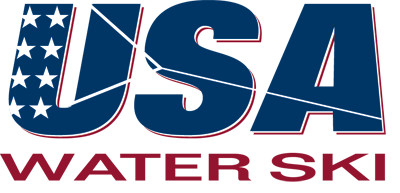 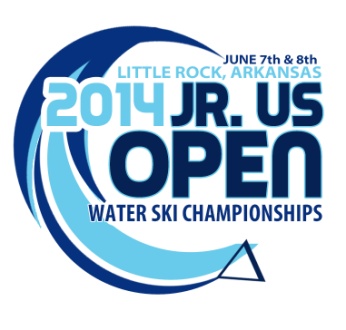 2014 Junior U.S. Open Water Ski ChampionshipsLittle Rock, ArkansasJune 7-8DEADLINE:   May 27, 2014 – Entry Fee: $275 Name		Membership #		Address		City, State, Zip		Area Code/Telephone (day)	(evening)		Email address	 Fax		For entry to be accepted please include the following:Official Entry FormProof of PerformancesAdult/Minor WaiverEntry feeProof of Current USA-WS MembershipAll entries must be on the Official Junior U.S. Open Entry Form. No other entry will be accepted.  All entries must be mailed, emailed or faxed to USA Water Ski by 5:00 p.m. E.D.T., Tuesday, May 27, 2014Mail:  USA Water SkiATTN:  Junior U.S. Open,1251 Holy Cow RoadPolk City, FL 33868Email:  entry@usawaterski.orgFax: (863) 325 – 8259Please check (x) the event(s) you intend to enter:                            	 Date of Birth	QUALIFICATIONSPlease refer to the Junior U.S. Open Fact Sheet for qualification requirements and procedures.  Please include proof of performances with this entry form.Performance		   Tournament/Date		Performance		     Tournament/DateSlalom #1						Slalom #2Raw Score  __________			Raw Score__________  		(e.g. 3@12m/55kph) Jump #1						Jump#2Feet/Meters __________		 	Feet/Meters _________ 	Trick #1								Trick #2Points_______________			Points______________		REGISTRATIONThere will be a mandatory skiers meeting at 5:00 p.m., June 6, 2014 at the ski site.  Tricks lists will also be collected to allow for timelier scoring for spectator appeal.   Unless a skier or his representative (on an exception basis) is present to sign in, the skier will be scratched and replacements to the running order made with no further changes after the conclusion of the mandatory skier’s meeting.  If a representative will be present to sign a skier in, that skier should advise the tournament director (scottggreenwood@comcast.net or 501-680-3910) at least 24 hours prior to the meeting to indicate that the skier will be unable to attend and provide the tournament director with the name of the skier’s representative.ENTRY FEEEntry fee must be submitted with the entry form.  Make checks and money orders payable to USA Water Ski.  Send, email or fax entry forms to USA Water Ski, ATTN: Junior U.S. Open Registration.  Entries must be received by 5 p.m. E.D.T., Tuesday, May 27, 2014.   No late entries will be accepted without exception.Payment: 	□ Check/Money Order 		Credit Card: 	□ Master Card		□ Visa		□ AMEXCard # 		Expiration 		 CCV #	Name on Card	Phone		Address		   City, State, Zip		Signature		SlalomTrickJumpRamp HeightJr. Men (DOB 1992-1996)Jr. Women (DOB 1992-1996)Boys (DOB 1997 or more recent)Girls (DOB 1997 or more recent)